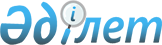 Төлеби аудандық мәслихатының 2018 жылғы 20 желтоқсандағы № 34/189-VI "2019-2021 жылдарға арналған аудандық бюджет туралы" шешіміне өзгерістер енгізу туралы
					
			Мерзімі біткен
			
			
		
					Түркістан облысы Төлеби аудандық мәслихатының 2019 жылғы 22 қарашадағы № 46/244-VI шешiмi. Түркістан облысының Әдiлет департаментiнде 2019 жылғы 13 желтоқсанда № 5298 болып тiркелдi. Мерзімі өткендіктен қолданыс тоқтатылды
      Қазақстан Республикасының 2008 жылғы 4 желтоқсандағы Бюджет кодексінің 109 бабының 5 тармағына, "Қазақстан Республикасындағы жергілікті мемлекеттік басқару және өзін-өзі басқару туралы" Қазақстан Республикасының 2001 жылғы 23 қаңтардағы Заңының 6 бабының 1 тармағының 1) тармақшасына және Түркістан облыстық мәслихатының 2019 жылғы 1 қарашадағы № 43/459-VI "Түркістан облыстық мәслихатының 2018 жылғы 12 желтоқсандағы № 33/347-VI "2019-2021 жылдарға арналған облыстық бюджет туралы" шешіміне өзгерістер туралы" Нормативтік құқықтық актілерді мемлекеттік тіркеу тізілімінде № 5238 тіркелген шешіміне сәйкес, Төлеби аудандық мәслихаты ШЕШІМ ҚАБЫЛДАДЫ:
      1. Төлеби аудандық мәслихатының 2018 жылғы 20 желтоқсандағы № 34/189-VI "2019-2021 жылдарға арналған аудандық бюджет туралы" (Нормативтік құқықтық актілерді мемлекеттік тіркеу тізілімінде № 4865 тіркелген, 2019 жылы 4 қаңтардағы "Төлеби туы" газетінде және 2019 жылғы 18 қаңтарда Қазақстан Республикасының нормативтік құқықтық актілерінің эталондық бақылау банкінде электронды түрде жарияланған) шешіміне мынадай өзгерістер енгізілсін:
      1 тармақ мынадай редакцияда жазылсын:
      "1. Төлеби ауданының 2019-2021 жылдарға арналған аудандық бюджеті тиісінше 1, 2 және 3 қосымшаларға сәйкес, оның ішінде 2019 жылға келесі көлемде бекітілсін:
      1) кірістер – 21 133 409 мың теңге:
      салықтық түсімдер – 1 168 364 мың теңге;
      салықтық емес түсімдер – 24 657 мың теңге;
      негізгі капиталды сатудан түсетін түсімдер – 29 913 мың теңге;
      трансферттер түсiмi – 19 910 475 мың теңге; 
      2) шығындар – 21 143 448 мың теңге;
      3) таза бюджеттік кредиттеу – 7 575: 
      бюджеттік кредиттер – 7 575;
      бюджеттік кредиттерді өтеу – 0;
      4) қаржы активтерімен операциялар бойынша сальдо – 0:
      қаржы активтерін сатып алу – 0;
      мемлекеттің қаржы активтерін сатудан түсетін түсімдер – 0; 
      5) бюджет тапшылығы (профициті) – - 17 614 мың теңге;
      6) бюджет тапшылығын қаржыландыру (профицитін пайдалану) – 17 614 мың теңге:
      қарыздар түсімі – 7 575;
      қарыздарды өтеу – 3 775 мың теңге;
      бюджет қаражатының пайдаланылатын қалдықтары – 13 814 мың теңге.".
      Көрсетілген шешімнің 1, 6 қосымшалары осы шешімнің 1, 2 қосымшаларына сәйкес жаңа редакцияда жазылсын.
      2. 2019 жылы төлем көзінен салық салынатын табыстардан ұсталатын жеке табыс салығы облыстық бюджетке 55 пайыз және әлеуметтік салықтан 50 пайыз мөлшерінде бөлу нормативтері белгіленсін.
      3. "Төлеби аудандық мәслихат аппараты" мемлекеттік мекемесі Қазақстан Республикасының заңнамасында белгіленген тәртіпте:
      1) осы шешімнің "Қазақстан Республикасы Әділет министрлігі Түркістан облысының Әділет департаменті" Республикалық мемлекеттік мекемесінде мемлекеттік тіркелуін;
      2) ресми жарияланғаннан кейін осы шешімді Төлеби аудандық мәслихатының интернет-ресурсына орналастыруын қамтамасыз етсін.
      4. Осы шешім 2019 жылдың 1 қаңтарынан бастап қолданысқа енгізіледі. 2019 жылға арналған аудан бюджеті Бюджеттік инвестициялық жобаларды (бағдарламаларды) іске асыруға бағытталған бюджеттік бағдарламалар бөлінісінде 2019 жылға арналған аудандық бюджеттік даму бағдарламаларының тізбесі
					© 2012. Қазақстан Республикасы Әділет министрлігінің «Қазақстан Республикасының Заңнама және құқықтық ақпарат институты» ШЖҚ РМК
				
      Мәслихат сессиясының төрағасы

Н. Клушев

      Мәслихат хатшысы

Н. Қойбағаров
Төлеби аудандық
мәслихатының 2019 жылғы
22 қарашадағы № 46/244-VI
шешіміне 1-қосымшаТөлеби аудандық
мәслихатының 2018 жылғы
20 желтоқсандағы № 34/189-VI
шешіміне 1 қосымша
Санаты
Санаты
Санаты
Атауы
Атауы
Сомасы, мың теңге
Сыныбы
Сыныбы
Сомасы, мың теңге
Кіші сыныбы
Кіші сыныбы
Кіші сыныбы
Сомасы, мың теңге
1. Кірістер
1. Кірістер
21133409
1
Салықтық түсімдер
Салықтық түсімдер
1168364
01
Табыс салығы
Табыс салығы
391221
2
Жеке табыс салығы
Жеке табыс салығы
391221
03
Әлеуметтік салық
Әлеуметтік салық
447717
1
Әлеуметтік салық
Әлеуметтік салық
447717
04
Меншікке салынатын салықтар
Меншікке салынатын салықтар
270424
1
Мүлікке салынатын салықтар
Мүлікке салынатын салықтар
265427
5
Бірыңғай жер салығы
Бірыңғай жер салығы
4997
05
Тауарларға, жұмыстарға және қызметтер көрсетуге салынатын ішкі салықтар
Тауарларға, жұмыстарға және қызметтер көрсетуге салынатын ішкі салықтар
43002
2
Акциздер
Акциздер
6251
3
Табиғи және басқа ресурстарды пайдаланғаны үшін түсетін түсімдер
Табиғи және басқа ресурстарды пайдаланғаны үшін түсетін түсімдер
9805
4
Кәсіпкерлік және кәсіби қызметті жүргізгені үшін алынатын алымдар
Кәсіпкерлік және кәсіби қызметті жүргізгені үшін алынатын алымдар
26100
5
Тіркелген салық
Тіркелген салық
846
08
Заңдық маңызы бар іс-әрекеттерді жасағаны және /немесе/ құжаттар бергені үшін оған уәкілеттігі бар мемлекеттік органдар немесе лауазымды адамдар алатын міндетті төлемдер
Заңдық маңызы бар іс-әрекеттерді жасағаны және /немесе/ құжаттар бергені үшін оған уәкілеттігі бар мемлекеттік органдар немесе лауазымды адамдар алатын міндетті төлемдер
16000
1
Мемлекеттік баж
Мемлекеттік баж
16000
2
Салықтық емес түсімдер
Салықтық емес түсімдер
24657
01
Мемлекет меншігінен түсетін түсімдер
Мемлекет меншігінен түсетін түсімдер
12149
1
Мемлекеттік кәсіпорындардың таза кірісі бөлігінің түсімдері
Мемлекеттік кәсіпорындардың таза кірісі бөлігінің түсімдері
322
5
Мемлекет меншігіндегі мүлікті жалға беруден түсетін кірістер
Мемлекет меншігіндегі мүлікті жалға беруден түсетін кірістер
11827
04
Мемлекеттік бюджеттен қаржыландырылатын, сондай-ақ Қазақстан Республикасы Ұлттық Банкінің бюджетінен /шығыстар сметасынан/ қамтылатын және қаржыландырылатын мемлекеттік мекемелер салатын айыппұлдар, өсімпұлдар, санкциялар, өндіріп алулар 
Мемлекеттік бюджеттен қаржыландырылатын, сондай-ақ Қазақстан Республикасы Ұлттық Банкінің бюджетінен /шығыстар сметасынан/ қамтылатын және қаржыландырылатын мемлекеттік мекемелер салатын айыппұлдар, өсімпұлдар, санкциялар, өндіріп алулар 
318
1
Мемлекеттік бюджеттен қаржыландырылатын, сондай-ақ Қазақстан Республикасы Ұлттық Банкінің бюджетінен /шығыстар сметасынан/ қамтылатын және қаржыландырылатын мемлекеттік мекемелер салатын айыппұлдар, өсімпұлдар, санкциялар, өндіріп алулар 
Мемлекеттік бюджеттен қаржыландырылатын, сондай-ақ Қазақстан Республикасы Ұлттық Банкінің бюджетінен /шығыстар сметасынан/ қамтылатын және қаржыландырылатын мемлекеттік мекемелер салатын айыппұлдар, өсімпұлдар, санкциялар, өндіріп алулар 
318
06
Басқа да салықтық емес түсімдер
Басқа да салықтық емес түсімдер
12190
1
Басқа да салықтық емес түсімдер
Басқа да салықтық емес түсімдер
12190
3
Негізгі капиталды сатудан түсетін түсімдер
Негізгі капиталды сатудан түсетін түсімдер
29913
3
Жерді және материалдық емес активтерді сату
Жерді және материалдық емес активтерді сату
29913
1
Жерді сату
Жерді сату
29913
4
Трансферттер түсімі
Трансферттер түсімі
19910475
02
Мемлекеттік басқарудың жоғары тұрған органдарынан түсетін трансферттер
Мемлекеттік басқарудың жоғары тұрған органдарынан түсетін трансферттер
19910475
2
Облыстық бюджеттен түсетін трансферттер
Облыстық бюджеттен түсетін трансферттер
19910475
Функционалдық топ
Функционалдық топ
Функционалдық топ
Функционалдық топ
Атауы
Сомасы, мың теңге
Кіші функция
Кіші функция
Кіші функция
Сомасы, мың теңге
Бюджеттік бағдарламалардың әкiмшiсi
Бюджеттік бағдарламалардың әкiмшiсi
Бюджеттік бағдарламалардың әкiмшiсi
Бюджеттік бағдарламалардың әкiмшiсi
Бағдарлама
Бағдарлама
Бағдарлама
2. Шығындар
21143448
1
Жалпы сипаттағы мемлекеттiк қызметтер 
519158
1
Мемлекеттiк басқарудың жалпы функцияларын орындайтын өкiлдi, атқарушы және басқа органдар
273116
112
Аудан (облыстық маңызы бар қала) мәслихатының аппараты
30937
001
Аудан (облыстық маңызы бар қала) мәслихатының қызметін қамтамасыз ету жөніндегі қызметтер
29742
003
Мемлекеттік органның күрделі шығыстары
1195
122
Аудан (облыстық маңызы бар қала) әкімінің аппараты
242179
001
Аудан (облыстық маңызы бар қала) әкімінің қызметін қамтамасыз ету жөніндегі қызметтер
166839
003
Мемлекеттік органдардың күрделі шығыстары
75340
2
Қаржылық қызмет
2894
459
Ауданның (облыстық маңызы бар қаланың) экономика және қаржы бөлімі
2894
003
Салық салу мақсатында мүлікті бағалауды жүргізу
2630
010
Жекешелендіру, коммуналдық меншікті басқару, жекешелендіруден кейінгі қызмет және осыған байланысты дауларды реттеу 
264
9
Жалпы сипаттағы өзге де мемлекеттік қызметтер
243148
458
Ауданның (облыстық маңызы бар қаланың) тұрғын үй-коммуналдық шаруашылығы, жолаушылар көлігі және автомобиль жолдары бөлімі
201159
001
Жергілікті деңгейде тұрғын үй-коммуналдық шаруашылығы, жолаушылар көлігі және автомобиль жолдары саласындағы мемлекеттік саясатты іске асыру жөніндегі қызметтер
55420
013
Мемлекеттік органның күрделі шығыстары
1520
113
Жергілікті бюджеттерден берілетін ағымдағы нысаналы трансферттер
144219
459
Ауданның (облыстық маңызы бар қаланың) экономика және қаржы бөлімі
41989
001
Ауданның (облыстық маңызы бар қаланың) экономикалық саясаттың қалыптастыру мен дамыту, мемлекеттік жоспарлау, бюджеттік атқару және коммуналдық меншігін басқару саласындағы мемлекеттік саясатты іске асыру жөніндегі қызметтер 
40857
015
Мемлекеттік органдардың күрделі шығыстары
1132
2
Қорғаныс
75175
1
Әскери мұқтаждар
25694
122
Аудан (облыстық маңызы бар қала) әкімінің аппараты
25694
005
Жалпыға бірдей әскери міндетті атқару шеңберіндегі іс-шаралар
25694
2
Төтенше жағдайлар жөніндегі жұмыстарды ұйымдастыру 
49481
122
Аудан (облыстық маңызы бар қала) әкімінің аппараты
49481
006
Аудан (облыстық маңызы бар қала) ауқымындағы төтенше жағдайлардың алдын алу және жою
44981
007
Аудандық (қалалық) ауқымдағы дала өрттерінің, сондай-ақ мемлекеттік өртке қарсы қызмет органдары құрылмаған елді-мекендерде өрттердің алдын-алу және оларды сөндіру жөніндегі іс-шаралар 
4500
3
Қоғамдық тәртіп, қауіпсіздік, құқықтық, сот, қылмыстық-атқару қызметі
3736
9
Қоғамдық тәртіп және қауіпсіздік саласындағы өзге де қызметтер
3736
458
Ауданның (облыстық маңызы бар қаланың) тұрғын үй-коммуналдық шаруашылығы, жолаушылар көлігі және автомобиль жолдары бөлімі
3736
021
Елдi мекендерде жол қозғалысы қауiпсiздiгін қамтамасыз ету
3736
4
Бiлiм беру
10915982
1
Мектепке дейiнгi тәрбие және оқыту
253323
464
Ауданның (облыстық маңызы бар қаланың) білім бөлімі
253323
024
Мектепке дейінгі білім беру ұйымдарында мемлекеттік білім беру тапсырысын іске асыруға аудандық маңызы бар қала, ауылдық округ бюджеттеріне берілетін ағымдағы нысаналы трансферттер
128175
040
Мектепке дейінгі білім беру ұйымдарында мемлекеттік білім беру тапсырысын іске асыруға
125148
2
Бастауыш, негізгі орта және жалпы орта білім беру
9201647
464
Ауданның (облыстық маңызы бар қаланың) білім бөлімі
8666472
003
Жалпы білім беру
8450038
006
Балаларға қосымша білім беру
216434
472
Ауданның (облыстық маңызы бар қаланың) құрылыс, сәулет және қала құрылысы бөлімі
535175
022
Бастауыш, негізгі орта және жалпы орта білім беру объектілерін салу және реконструкциялау
535175
9
Бiлiм беру саласындағы өзге де қызметтер
1461012
464
Ауданның (облыстық маңызы бар қаланың) білім беру бөлімі
1461012
001
Жергіліктті деңгейде білім беру саласындағы мемлекеттік саясатты іске асыру жөніндегі қызметтер
13878
005
Ауданның (областык маңызы бар қаланың) мемлекеттік білім беру мекемелер үшін оқулықтар мен оқу-әдiстемелiк кешендерді сатып алу және жеткізу
365412
007
Аудандық (қалалық) ауқымдағы мектеп олимпиадаларын және мектептен тыс іс-шараларды өткiзу
731
015
Жетім баланы (жетім балаларды) және ата-аналарының қамқорынсыз қалған баланы (балаларды) күтіп-ұстауға асыраушыларына ай сайынғы ақшалай қаражат төлемдері
26309
067
Ведомстволық бағыныстағы мемлекеттік мекемелерінің және ұйымдарының күрделі шығыстары
241573
113
Жергілікті бюджеттерден берілетін ағымдағы нысаналы трансферттер
813109
6
Әлеуметтiк көмек және әлеуметтiк қамсыздандыру
3469515
1
Әлеуметтiк қамсыздандыру
2462462
451
Ауданның (облыстық маңызы бар қаланың) жұмыспен қамту және әлеуметтік бағдарламалар бөлімі
2451922
005
Мемлекеттік атаулы әлеуметтік көмек 
2451922
464
Ауданның (облыстық маңызы бар қаланың) білім бөлімі
10540
030
Патронат тәрбиешілерге берілген баланы (балаларды) асырап бағу 
10540
2
Әлеуметтiк көмек
918196
451
Ауданның (облыстық маңызы бар қаланың) жұмыспен қамту және әлеуметтік бағдарламалар бөлімі
918196
002
Еңбекпен қамту бағдарламасы
582797
004
Ауылдық жерлерде тұратын денсаулық сақтау, білім беру, әлеуметтік қамтамасыз ету, мәдениет және спорт мамандарына отын сатып алуға Қазақстан Республикасының заңнамасына сәйкес әлеуметтік көмек көрсету
6429
006
Тұрғын үй көмегі
871
007
Жергілікті өкілетті органдардың шешімі бойынша мұқтаж азаматтардың жекелеген топтарына әлеуметтік көмек
77853
014
Мұқтаж азаматтарға үйде әлеуметтiк көмек көрсету
40696
015
Зейнеткерлер мен мүгедектерге әлеуметтiк қызмет көрсету аумақтық орталығы18 жасқа дейінгі балаларға мемлекеттік жәрдемақылар
25589
017
Мүгедектерді оңалту жеке бағдарламасына сәйкес, мұқтаж мүгедектерді міндетті гигиеналық құралдармен қамтамасыз етуге, және ымдау тілі мамандарының, жеке көмекшілердің қызмет көрсету
122826
023
Жұмыспен қамту орталықтарының қызметін қамтамасыз ету
61135
9
Әлеуметтiк көмек және әлеуметтiк қамтамасыз ету салаларындағы өзге де қызметтер
88857
451
Ауданның (облыстық маңызы бар қаланың) жұмыспен қамту және әлеуметтік бағдарламалар бөлімі
88857
001
Жергілікті деңгейде халық үшін әлеуметтік бағдарламаларды жұмыспен қамтуды қамтамасыз етуді іске асыру саласындағы мемлекеттік саясатты іске асыру жөніндегі қызметтер
53478
011
Жәрдемақыларды және басқа да әлеуметтік төлемдерді есептеу, төлеу мен жеткізу бойынша қызметтерге ақы төлеу
23078
021
Мемлекеттік органның күрделі шығыстары
1661
050
Қазақстан Республикасында мүгедектердің құқықтарын қамтамасыз етуге және өмір сүру сапасын жақсарту 
10640
7
Тұрғын үй-коммуналдық шаруашылық
1803314
1
Тұрғын үй шаруашылығы
269838
458
Ауданның (облыстық маңызы бар қаланың) тұрғын үй-коммуналдық шаруашылығы, жолаушылар көлігі және автомобиль жолдары бөлімі
10119
002
Мемлекеттiк қажеттiлiктер үшiн жер учаскелерiн алып қою, соның iшiнде сатып алу жолымен алып қою және осыған байланысты жылжымайтын мүлiктi иелiктен айыру
10119
472
Ауданның (облыстық маңызы бар қаланың) құрылыс, сәулет және қала құрылысы бөлімі
259719
004
Инженерлік коммуникациялық инфрақұрылымды дамыту, жайластыру және (немесе) сатып алу 
163719
090
Нәтижелі жұмыспен қамтуды және жаппай кәсіпкерлікті дамыту бағдарламасы шеңберінде қызметтік тұрғын үй, инженерлік-коммуникациялық инфрақұрылымды сатып алу
96000
2
Коммуналдық шаруашылық
1530798
458
Ауданның (облыстық маңызы бар қаланың) тұрғын үй-коммуналдық шаруашылығы, жолаушылар көлігі және автомобиль жолдары бөлімі
1529021
027
Ауданның (облыстық маңызы бар қаланың) коммуналдық меншігіндегі газ жүйелерін қолдануды ұйымдастыру
69508
028
Коммуналдық шаруашылықты дамыту
11229
048
Қаланы және елді мекендерді абаттандыруды дамыту
952037
058
Елді мекендердегі сумен жабдықтау және су бұру жүйелерін дамыту
496247
472
Ауданның (облыстық маңызы бар қаланың) құрылыс, сәулет және қала құрылысы бөлімі
1777
005
Коммуналдық шаруашылығын дамыту
1777
3
Елді-мекендерді көркейту
2678
458
Ауданның (облыстық маңызы бар қаланың) тұрғын үй-коммуналдық шаруашылығы, жолаушылар көлігі және автомобиль жолдары бөлімі
2678
016
Елдi мекендердiң санитариясын қамтамасыз ету
2678
8
Мәдениет, спорт, туризм және ақпараттық кеңістiк
694430
1
Мәдениет саласындағы қызмет
256427
455
Ауданның (облыстық маңызы бар қаланың) мәдениет және тілдерді дамыту бөлімі
256427
003
Мәдени-демалыс жұмысын қолдау
256427
2
Спорт
247774
465
Ауданның (облыстық маңызы бар қаланың) дене шынықтыру және спорт бөлімі
245256
001
Жергілікті деңгейде дене шынықтыру және спорт саласындағы мемлекеттік саясатты іске асыру жөніндегі қызметтер
10617
004
Мемлекеттік органның күрделі шығыстары
180
005
Ұлттық және бұқаралық спорт түрлерін дамыту
206247
006
Аудандық (облыстық маңызы бар қалалық) деңгейде спорттық жарыстар өткiзу
21340
007
Әртүрлi спорт түрлерi бойынша ауданның (облыстық маңызы бар қаланың) құрама командаларының мүшелерiн дайындау және олардың облыстық спорт жарыстарына қатысуы
6872
472
Ауданның (облыстық маңызы бар қаланың) құрылыс, сәулет және қала құрылысы бөлімі
2518
008
Спорт обьектілерін дамыту
2518
3
Ақпараттық кеңiстiк
107424
455
Ауданның (облыстық маңызы бар қаланың) мәдениет және тілдерді дамыту бөлімі
93090
006
Аудандық (қалалық) кiтапханалардың жұмыс iстеуi
85315
007
Мемлекеттік тілді және Қазақстан халықтарының басқа да тілдерін дамыту
7775
456
Ауданның (облыстық маңызы бар қаланың) ішкі саясат бөлімі
14334
002
Газеттер мен журналдар арқылы мемлекеттік ақпараттық саясат жүргізу жөніндегі қызметтер
14334
9
Мәдениет, спорт, туризм және ақпараттық кеңiстiктi ұйымдастыру жөнiндегi өзге де қызметтер
82805
455
Ауданның (облыстық маңызы бар қаланың) мәдениет және тілдерді дамыту бөлімі
13644
001
Жергілікті деңгейде тілдерді және мәдениетті дамыту саласындағы мемлекеттік саясатты іске асыру жөніндегі қызметтер
11265
032
Ведомстволық бағыныстағы мемлекеттік мекемелерінің және ұйымдарының күрделі шығыстары
1819
010
Мемлекеттік органның күрделі шығыстары
560
456
Ауданның (облыстық маңызы бар қаланың) ішкі саясат бөлімі
69161
001
Жергілікті деңгейде ақпарат, мемлекеттілікті нығайту және азаматтардың әлеуметтік сенімділігін қалыптастыру саласында мемлекеттік саясатты іске асыру жөніндегі қызметтер
29477
003
Жастар саясаты саласындағы өңірлік бағдарламаларды іске асыру
39204
006
Мемлекеттік органдардың күрделі шығыстары
480
9
Отын-энергетика кешенi және жер қойнауын пайдалану
178345
9
Отын-энергетика кешені және жер қойнауын пайдалану саласындағы өзге де қызметтер
178345
458
Ауданның (облыстық маңызы бар қаланың) тұрғын үй-коммуналдық шаруашылығы, жолаушылар көлігі және автомобиль жолдары бөлімі
178345
036
Газ көлігі жүйесін дамыту
178345
10
Ауыл, су, орман, балық шаруашылығы, ерекше қорғалатын табиғи аумақтар, қоршаған ортаны және жануарлар дүниесін қорғау, жер қатынастары
289313
1
Ауыл шаруашылығы
286015
462
Ауданның (облыстық маңызы бар қаланың) ауыл шаруашылығы бөлімі
41923
001
Жергілікті деңгейде ауыл шаруашылығы саласындағы мемлекеттік саясатты іске асыру жөніндегі қызметтер
40588
006
Ауру жануарларды санитарлық союды ұйымдастыру
1335
472
Ауданның (облыстық маңызы бар қаланың) құрылыс, сәулет және қала құрылысы бөлімі
1466
010
Ауыл шаруашылығы жануарларын сәйкестендіру жөніндегі іс-шараларды өткізу
1466
473
Ауданның (облыстық маңызы бар қаланың) ветеринария бөлімі
242626
001
Жергілікті деңгейде ауыл шаруашылығы және жер қатынастары саласындағы мемлекеттік саясатты іске асыру жөніндегі қызметтер
32429
003
Мемлекеттік органның күрделі шығыстары
300
006
Ауру жануарларды санитарлық союды ұйымдастыру
2220
007
Қаңғыбас иттер мен мысықтарды аулауды және жоюды ұйымдастыру
7372
008
Алып койылатын және жойылатын ауру жануарлардың, жануарлардан алынатын өнімдер мен шикізаттын құнын иелеріне өтеу
11500
009
Жануарлардың энзоотиялық аурулары бойынша ветеринарлық іс-шараларды жүргізу
39542
010
Ауыл шаруашылығы жануарларын сәйкестендіру жөніндегі іс-шараларды өткізу
2100
011
Эпизоотияға қарсы іс-шаралар жүргізу
147163
9
Ауыл, су, орман, балық шаруашылығы және қоршаған ортаны қорғау мен жер қатынастары саласындағы өзге де қызметтер
3298
459
Ауданның (облыстық маңызы бар қаланың) экономика және қаржы бөлімі
3298
099
Мамандарды әлеуметтік қолдау жөніндегі шараларды іске асыру
3298
11
Өнеркәсіп, сәулет, қала құрылысы және құрылыс қызметі
54185
2
Сәулет, қала құрылысы және құрылыс қызметі
54185
472
Ауданның (облыстық маңызы бар қаланың) құрылыс, сәулет және қала құрылысы бөлімі
54185
001
Жергілікті деңгейде құрылыс саласындағы мемлекеттік саясатты іске асыру жөніндегі қызметтер
49827
013
Аудан аумағында қала құрылысын дамытудың кешенді схемаларын, аудандық (облыстық) маңызы бар қалалардың, кенттердің және өзге де ауылдық елді мекендердің бас жоспарларын әзірлеу
4358
12
Көлiк және коммуникация
1255588
1
Автомобиль көлiгi
1226877
458
Ауданның (облыстық маңызы бар қаланың) тұрғын үй-коммуналдық шаруашылығы, жолаушылар көлігі және автомобиль жолдары бөлімі
1226877
023
Автомобиль жолдарының жұмыс істеуін қамтамасыз ету
793820
045
Аудандық маңызы бар автомобиль жолдарын және елді-мекендердің көшелерін күрделі және орташа жөндеу
113614
051
Көлік инфрақұрылымының басым жобаларын іске асыру
319443
9
Көлік және коммуникация саласындағы өзге де қызметтер
28711
458
Ауданның (облыстық маңызы бар қаланың) тұрғын үй-коммуналдық шаруашылығы, жолаушылар көлігі және автомобиль жолдары бөлімі
28711
037
Әлеуметтік маңызы бар қалалық (ауылдық), қала маңындағы және ауданішілік қатынастар бойынша жолаушылар тасымалдарын субсидиялау
28711
13
Басқалар
395878
3
Кәсiпкерлiк қызметтi қолдау және бәсекелестікті қорғау
22000
469
Ауданның (облыстық маңызы бар қаланың) кәсіпкерлік бөлімі
22000
001
Жергілікті деңгейде кәсіпкерлік пен өнеркәсіпті дамыту саласындағы мемлекеттік саясатты іске асыру жөніндегі қызметтер
22000
9
Басқалар
373878
459
Ауданның (облыстық маңызы бар қаланың) экономика және қаржы бөлімі
58452
008
Жергілікті бюджеттік инвестициялық жобалардың және концессиялық жобалардың техникалық-экономикалық негіздемелерін әзірлеу және оған сараптама жүргізу
369
012
Ауданның (облыстық маңызы бар қаланың) жергілікті атқарушы органының резерві
6528
026
Аудандық маңызы бар қала, ауыл, кент, ауылдық округ бюджеттеріне ең төменгі жалақы мөлшерінің өзгеруіне байланысты азаматтық қызметшілердің жекелеген санаттарының, мемлекеттік бюджет қаражаты есебінен ұсталатын ұйымдар қызметкерлерінің, қазыналық кәсіпорындар қызметкерлерінің жалақысын көтеруге берілетін ағымдағы нысаналы трансферттер
27743
066
Аудандық маңызы бар қала, ауыл, кент, ауылдық округ бюджеттеріне мемлекеттік әкімшілік қызметшілердің жекелеген санаттарының жалақысын көтеруге берілетін ағымдағы нысаналы трансферттер
23812
464
Ауданның (облыстық маңызы бар қаланың) білім бөлімі
84944
096
Мемлекеттік-жекешелік әріптестік жобалар бойынша мемлекеттік міндеттемелерді орындау
84944
465
Ауданның (облыстық маңызы бар қаланың) дене шынықтыру және спорт бөлімі
230482
096
Мемлекеттік-жекешелік әріптестік жобалар бойынша мемлекеттік міндеттемелерді орындау
230482
14
Борышқа қызмет көрсету
3
1
Борышқа қызмет көрсету
3
459
Ауданның (облыстық маңызы бар қаланың) экономика және қаржы бөлімі
3
021
Жергілікті атқарушы органдардың облыстық бюджеттен қарыздар бойынша сыйақылар мен өзге де төлемдерді төлеу бойынша борышына қызмет көрсету 
3
15
Трансферттер
1488826
1
Трансферттер
1488826
459
Ауданның (облыстық маңызы бар қаланың) экономика және қаржы бөлімі
1488826
006
Пайдаланылмаған (толық пайдаланылмаған) нысаналы трансферттерді қайтару
254
024
Заңнаманы өзгертуге байланысты жоғары тұрған бюджеттің шығындарын өтеуге төменгі тұрған бюджеттен ағымдағы нысаналы трансферттер
452594
038
Субвенциялар
1035978
3. Таза бюджеттік кредиттеу
7575
Функционалдық топ
Функционалдық топ
Функционалдық топ
Функционалдық топ
Атауы
Сомасы, мың теңге
Кіші функция
Кіші функция
Кіші функция
Сомасы, мың теңге
Бюджеттік бағдарламалардың әкiмшiсi
Бюджеттік бағдарламалардың әкiмшiсi
Бюджеттік бағдарламалардың әкiмшiсi
Бюджеттік бағдарламалардың әкiмшiсi
Бағдарлама
Бағдарлама
Бағдарлама
Бюджеттік кредиттер
7575
10
Ауыл, су, орман, балық шаруашылығы, ерекше қорғалатын табиғи аумақтар, қоршаған ортаны және жануарлар дүниесін қорғау, жер қатынастары
7575
9
Ауыл, су, орман, балық шаруашылығы, қоршаған ортаны қорғау және жер қатынастары саласындағы басқа да қызметтер
7575
459
Ауданның (облыстық маңызы бар қаланың) экономика және қаржы бөлімі
7575
018
Мамандарды әлеуметтік қолдау шараларын іске асыруға берілетін бюджеттік кредиттер
7575
Санаты
Санаты
Санаты
Санаты
Атауы
Сомасы, мың теңге
Сыныбы
Сыныбы
Сыныбы
Атауы
Сомасы, мың теңге
Кіші сыныбы
Кіші сыныбы
Кіші сыныбы
Кіші сыныбы
Атауы
Сомасы, мың теңге
Бюджеттік кредиттерді өтеу
0
5
Бюджеттік кредиттерді өтеу
0
1
Бюджеттік кредиттерді өтеу
0
1
Мемлекеттік бюджеттен берілген бюджеттік кредиттерді өтеу
0
13
Жеке тұлғаларға жергілікті бюджеттен берілген бюджеттік кредиттерді өтеу
0
4. Қаржы активтерімен операциялар бойынша сальдо
0
Функционалдық топ
Функционалдық топ
Функционалдық топ
Функционалдық топ
Атауы
Сомасы, мың теңге
Кіші функция
Кіші функция
Кіші функция
Сомасы, мың теңге
Бюджеттік бағдарламалардың әкiмшiсi
Бюджеттік бағдарламалардың әкiмшiсi
Бюджеттік бағдарламалардың әкiмшiсi
Бюджеттік бағдарламалардың әкiмшiсi
Бағдарлама
Бағдарлама
Қаржы активтерін сатып алу
0
Мемлекеттің қаржы активтерін сатудан түсетін түсім
0
5. Бюджет тапшылығы (профициті)
-17614
6. Бюджет тапшылығын қаржыландыру (профицитін пайдалану)
17614
Санаты
Санаты
Санаты
Санаты
Атауы
Сомасы, мың теңге
Сыныбы
Сыныбы
Сыныбы
Сыныбы
Атауы
Сомасы, мың теңге
Кіші сыныбы
Кіші сыныбы
Кіші сыныбы
Кіші сыныбы
Атауы
Сомасы, мың теңге
Қарыздар түсімі
7575
7
Қарыздар түсімі
7575
1
Мемлекеттік ішкі қарыздар
7575
 2
Қарыз алу келісім-шарттары
7575
03
Ауданның (облыстық маңызы бар қаланың) жергілікті атқарушы органы алатын қарыздар
7575
Санаты
Санаты
Санаты
Атауы
Сомасы, мың теңге
Сыныбы
Сыныбы
Сыныбы
Сомасы, мың теңге
Кіші сыныбы
Кіші сыныбы
Кіші сыныбы
Кіші сыныбы
Сомасы, мың теңге
Қарыздарды өтеу
3775
16
Қарыздарды өтеу
3775
1
Қарыздарды өтеу
3775
459
Ауданның (облыстық маңызы бар қаланың) экономика және қаржы бөлімі
3775
005
Жергілікті атқарушы органның жоғары тұрған бюджет алдындағы борышын өтеу
3775
Санаты
Санаты
Санаты
Санаты
Атауы
Сомасы, мың теңге
Сыныбы
Сыныбы
Сыныбы
Сыныбы
Сомасы, мың теңге
Кіші сыныбы
Кіші сыныбы
Кіші сыныбы
Кіші сыныбы
Сомасы, мың теңге
Бюджет қаражатының пайдаланылатын қалдықтары 
13814
8
Бюджет қаражатының пайдаланылатын қалдықтары 
13814
1
Бюджет қаражатының пайдаланылатын қалдықтары 
13814
1
Бюджет қаражатының пайдаланылатын қалдықтары 
13814
01
Бюджет қаражатының пайдаланылатын қалдықтары 
13814Төлеби аудандық
мәслихатының 2019 жылғы
22 қарашадағы № 46/244-VI
шешіміне 2-қосымшаТөлеби аудандық
мәслихатының 2018 жылғы
20 желтоқсандағы № 34/189-VI
шешіміне 6 қосымша
Функционалдық топ Атауы
Кіші функция
Бюджеттік бағдарламалардың әкiмшiсi
Бағдарлама
Функционалдық топ Атауы
Кіші функция
Бюджеттік бағдарламалардың әкiмшiсi
Бағдарлама
Функционалдық топ Атауы
Кіші функция
Бюджеттік бағдарламалардың әкiмшiсi
Бағдарлама
Функционалдық топ Атауы
Кіші функция
Бюджеттік бағдарламалардың әкiмшiсi
Бағдарлама
Функционалдық топ Атауы
Кіші функция
Бюджеттік бағдарламалардың әкiмшiсi
Бағдарлама
Сомасы, мың теңге
2342493
472
Ауданның (облыстық маңызы бар қаланың) құрылыс бөлімі
704635
022
Бастауыш, негізгі орта және жалпы орта білім беру объектілерін салу және реконструкциялау
535175
004
Инженерлік коммуникациялық инфрақұрылымды дамыту, жайластыру және (немесе) сатып алу 
163719
005
Коммуналдық шаруашылығын дамыту
1777
008
Спорт обьектілерін дамыту
2518
010
Ауыл шаруашылығы объектілерін дамыту
1446
458
Ауданның (облыстық маңызы бар қаланың) тұрғын үй-коммуналдық шаруашылығы, жолаушылар көлігі және автомобиль жолдары бөлімі
1459513
028
Коммуналдық шаруашылықты дамыту
11229
048
Қаланы және елді мекендерді абаттандыруды дамыту
952037
058
Елді мекендердегі сумен жабдықтау және су бұру жүйелерін дамыту
496247
458
Ауданның (облыстық маңызы бар қаланың) тұрғын үй-коммуналдық шаруашылығы, жолаушылар көлігі және автомобиль жолдары бөлімі
178345
036
Газ көлігі жүйесін дамыту
178345